ΆσκησηΝα γίνει η εκμάθηση ενός νευρώνα που υλοποιεί τη συνάρτηση μεταξύ δυο μεταβλητών που φαίνεται στον παρακάτω πίνακα αλήθειας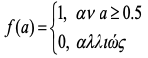 Να χρησιμοποιηθεί η συνάρτηση ενεργοποίησης:Ξεκινήστε με w1 = 0.025 και w2 = 0.05 και επιλέξτε ότι n θέλετεΧ1Χ2Υ000010101111